Anleitung für das Braillebild: Strand10 Zeilen mit bis zu 27 Formen Sommerzeit – UrlaubszeitWas kann es Schöneres geben, als den Sommer am Meer zu verbringen. Unser Bild zeigt dir Dinge, die du am Strand gut gebrauchen kannst. Im Sand, der durch drei Punktlinien am unteren Bildrand zu finden ist, kann man prima eine Burg bauen, die in unserem Bild pyramidenförmig ist. Das Schäufelchen daneben ist dabei unabdingbar. Wenn du vom Bauen eine Pause brauchst, kannst du mit dem Ball im oder am Wasser spielen. Der Sonnenschirm in der Bildmitte bietet Schatten, denn vielleicht willst du einfach einmal ausruhen und dem Meeresrauschen zuhören. Fallen Dir noch weitere Strandspielzeuge ein, dann ergänze dein Bild.So geht’sTippe die Zeichen mit Hilfe der folgenden Anleitung auf der Punktschriftmaschine. Zwei oder drei Großbuchstaben wie zum Beispiel „AU“ oder „SCH“ sind Kürzungen. Alle Zeichen findest du in unserem Alphabet.13mal Leerzeichen, Punkte 3,5,6, 9mal Klammer, Punkte 2,3,611mal Leerzeichen, Punkt 5, 6mal g, Punkte 1,2,4,5,6, 6mal g, Komma18mal Leerzeichen, Punkte 4,5,618mal Leerzeichen, Punkte 4,5,618mal Leerzeichen, Punkte 4,5,618mal Leerzeichen, Punkte 4,5,618mal Leerzeichen, Punkte 4,5,66mal Leerzeichen, Punkt 6, ST, Punkte 1,2,3,5,6, Satzpunkt, 
8mal Leerzeichen, Punkte 4,5,6, 3mal Leerzeichen, Punkte 3,5, c, Fragezeichen5mal Leerzeichen, Punkte 3,5,6, 4mal Vollzeichen, Punkte 2,3,6, Leerzeichen, Punkte 1,2,3,4,6, y, 2mal Doppelpunkt, 2mal Leerzeichen, Punkte 4,5,6, 3mal Leerzeichen, e, Bindestrich, i2mal Leerzeichen, Punkt 5, AU, Punkt 5, AU, Punkt 5, AU, Punkt 5, AU, Punkt 5, AU, Punkt 5, AU, Punkt 5, AU, Punkt 5, AU, Punkt 5, AU, 
Punkt 5, AU, Punkt 5, AU, Punkt 5, AU, Punkt 5So sieht das Bild aus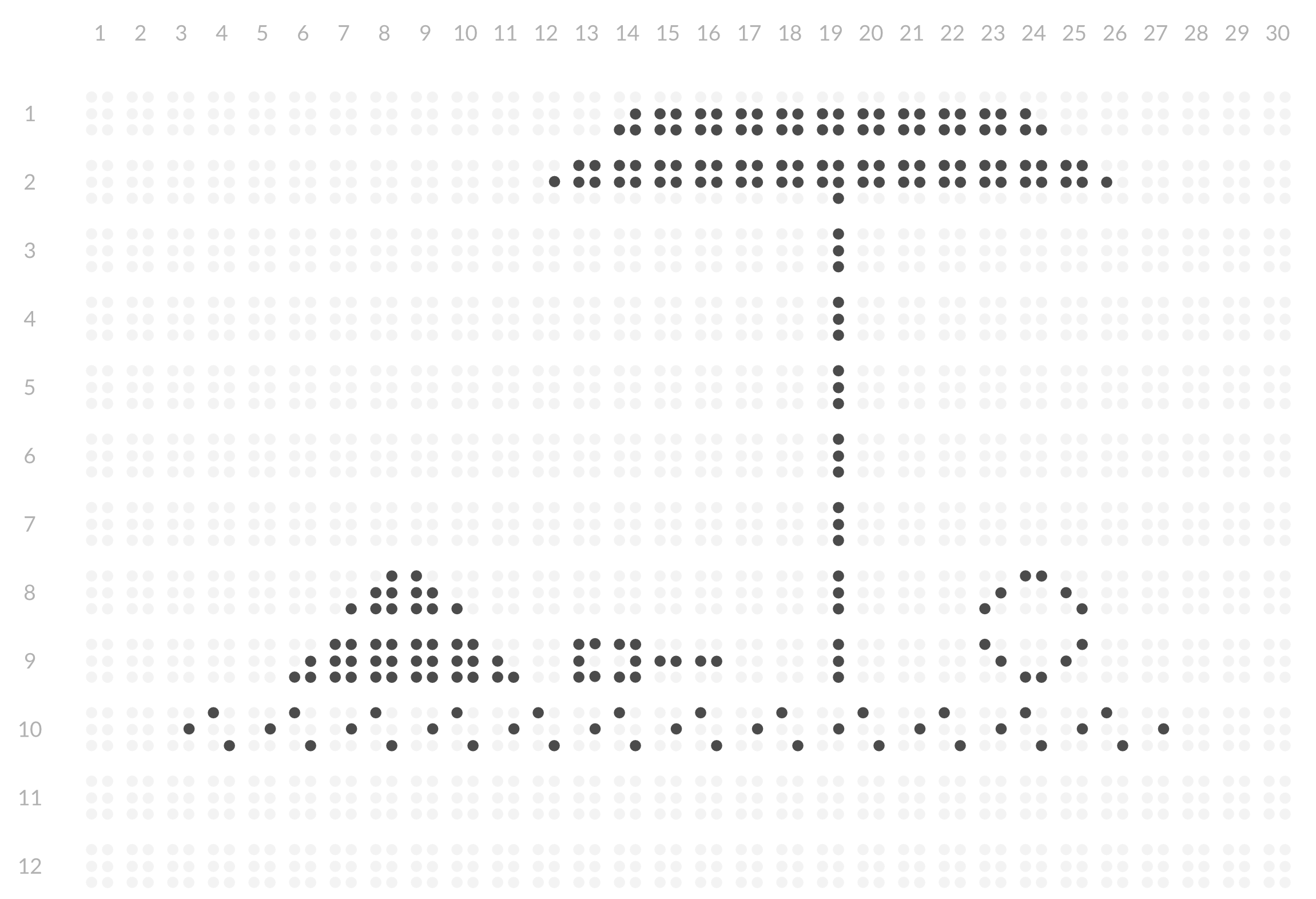 